									             VY_32_INOVACE_157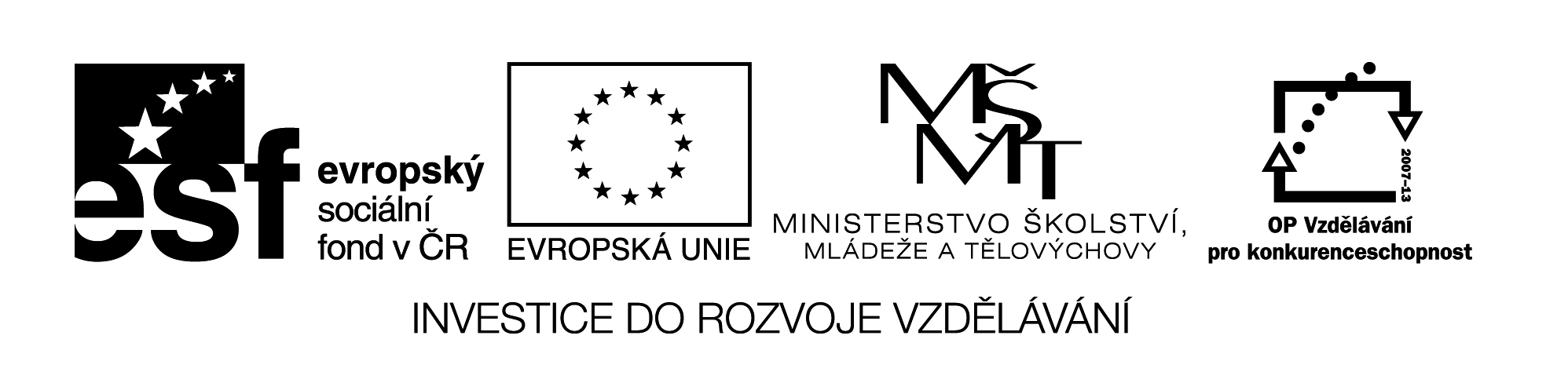 OBJEVNÉ PLAVBYJaké byly příčiny objevných plaveb? ……………………………………………………………………………………………………………………………………………………………………………………………………………………………………….Jaké byly podmínky objevných plaveb? ………………………………………………………………………………… ……………………………………………………………………………………………………………………………………………….. Vytvoř dvojice:Amerigo Vespuci				A 	1. plavba kolem světaVasco da Gama					B	2. plavba kolem světaFernao Magalhaes				C	conquistadorHernando Cortez				D	leták „Mundus novus“Bartolomeo Diaz				E   	rok 1492Francis Drake					F	plavba kolem Afriky do IndieKryštof Kolumbus				G	plavba k mysu Dobré naděje Z nabídky vyber(podtrhni) plodiny, které byly dovezeny z Ameriky do Evropy:Kukuřice, ječmen, kakao, burské oříšky, žito, slunečnice, tabák, rýže, fazole, kapusta, hrách, tykve, paprika, brambory, jahody,   rajčata, jáhly, ananas. VY_32_INOVACE_157ŘEŠENÍ									            Přerušení obchodních cest do Indie Turky.Rozvoj lodní techniky.1 D;   2  F;   3  A;   4  C;   5  G; 6  B;   7  E;Kukuřice,  kakao, burské oříšky, slunečnice, tabák, fazole, tykve, paprika, brambory,  rajčata, ananas.Název materiálu:	VY_32_INOVACE_157Anotace:	Pracovní list na procvičení učiva o objevných plavbáchAutor:			Mgr. Marie JirkovskáJazyk:			češtinaOčekávaný výstup:	základní vzdělávání – 2. stupeň – Dějepis – popíše a demonstruje příčiny, význam objevných plaveb a důsledky pronikání evropských civilizací do nových oblastíSpeciální vzdělávací potřeby:  žádnéKlíčová slova:	Druh učebního materiálu:   pracovní listDruh interaktivity:	    aktivitacílová skupina: 	    žákStupeň a typ vzdělávání:  základní vzdělávání – 2. stupeňTypická věková skupina: 12 – 15 letCelková velikost:	34 kB1.2.3. 4.5.6.7.